Agenda forMay 4, 2021Regular Meeting of Project Impact STEM Academy Board of Directors6:30 PM 2275 W Hubbard Road Kuna, ID 83634 Bldg. 3 (limited occupancy)Zoom Link Meeting ID: 751 4470 1119 Passcode: B0qTqKCALL MEETING TO ORDERTime ____6:33 PM_______ROLL CALL (Jensen)Director Fleming _Y___Director Peterson __Y__Director Jensen _Y___Director White Y____vacant ____Quorum YREADING OF MISSION or CHARTER DESIGN ELEMENTS (Jensen)Mission: Project Impact STEM Academy will provide an engaging, adaptive learning environment through the use of personalized learning plans, intentionally integrated curriculum, mastery-based progression, and authentic projects embedded in science, technology, engineering, and math. In this environment, students will gain confidence, practice failure until it is no longer intimidating, and become invested in the life-long pursuit of knowledge.Design Elements:STEM will be developed as a school-wide culture through a focus on inquiry, problem solving, and flexible scheduling.Curriculum will be mastery-based and personalized.Curriculum will be integrated across subjects through use of project-based learning strategies as well as reading and writing projects.Expanded assessment methodologies will be used school-wide, including portfolios, presentations, and rubrics that focus on critical thinking, communication, collaboration, and creativity.CONSENT AGENDAAction Item: Adoption of the Agenda and Prior Meeting Minutes (20210406, 20210422)Director Peterson motion to approve consent agenda, seconded by Director White. Pass with 4 ayes.ANNOUNCEMENTS/PUBLIC DISCUSSIONPPP CommentsSchool ShowcaseOutreach UpdateOFFICER REPORTS/INFORMATIONChairman ReportAdding agenda topics for meetingsVice-Chairman ReportTreasurer ReportSecretary ReportCOMMITTEE REPORTS/INFORMATION(Admin) Finance CommitteeAction Item: Financial Reports Approval (March 2021)Director Jensen motioned to accept March 2021 financial reports, seconded by Director Peterson. passed with 4 ayes.Action Item: Access Living Contract (new/additional)Director Peterson motioned to accept the contract as presented, seconded by Director Jensen. Passed with 4 ayes.Action Item: Health Benefit RenewalDirector Peterson motioned to postpone the Health Benefit Renewal until the June annual meeting, seconded by Director Jensen. passes with 4 ayes.Action Item: Health Benefit Additions (Life/Vision)Director Peterson motioned to postpone the Health Benefit Renewal until the June annual meeting , seconded by Director White. Passes with 4 ayes.Action Item: PowerSchool Renewal Contract Director Peterson motioned to postpone the Health Benefit Renewal until the June annual meeting , seconded by Director White. Passes with 4 ayes.Action Item: Adjusted ESSR II funding (accept, and planned spending)Director Peterson motioned to postpone until a further date when we have more information, seconded by Director White. passes with 4 ayes. 2020-2021 Budget Revision & 2021-2022 Budget Hearing – timeline(Admin) Community Advisory CommitteeDISCUSSION/INFORMATION/ACTION2021-2022 Preparation Updates2021-2022 Graduation Policy Reviews (completed)E-Rate (completed)Lunch ProgramBoard Member Recruitment2021-2022 HS discussion – plan for increased resourcesStatus of Contract Renewals and/or Requests for bidsBylaw Review (completed)Action Item: 1st Read – Preferences and Cap correction Director Peterson motion to approve the first read of policy 3015- resolution 2021-03, seconded by Director Jensen passes with 4 ayes.Annual Meeting – June 1, 2021Vote on Board positions – Renewal of Director Peterson and Director FlemingVote on Officer nominees – Nominations to be made (Chair  , Vice-Chair  ,  Treasurer   , Secretary  )Sharina nominates Teresa for board Chair – accepts with a want of hiring a board clerk.Fleming nominates Peterson For secretary position - acceptsFleming nominates Jensen for Vice-chair - acceptsMeeting Schedule for 2021-2022ADMINISTRATION REPORT/INFORMATION/ACTIONAcademicsFacilitiesPrograms/AccreditationAction Item: 2021-2022 Calendar revisionDirector Peterson motion to postpone until June meeting seconded by Director White passed with 4 ayes.Action Item: 2021-2022 GraduationDirector Peterson motion to remove the 2021-2022 Graduation action item to be included in the 2021-2022 Calendar Revision,  seconded by Director Jensen passed with 4 ayes.Staffing/ContractsAction Item: Adjusted PDs (Dean of Students, CTE/Network)Director Peterson Motion to approve Adjusted PDs,  seconded by Director White passes with 4 ayes.Possible action post executive session for any staff hiring/contract renewalsEXECUTIVE SESSIONAction Item: Under Idaho State Code 74-206 (a) To consider hiring a public officer, employee, staff member or individual agent, wherein the respective qualities of individuals are to be evaluated in order to fill a particular vacancy or need. This paragraph does not apply to filling a vacancy in an elective office or deliberations about staffing needs in general; (b) To consider the evaluation, dismissal or disciplining of, or to hear complaints or charges brought against, a public officer, employee, staff member or individual agent, or public-school student.Director Jensen Motion to table 2021-2022 contract renewals until a later date, seconded by Director Peterson .passed with 4 ayes. Director Jensen Motion to enter executive session under code 74-206  (b) at7:59 pm , motion seconded by Director Peterson , passes with 4 ayes.Roll Call: Molly BrashearsDirector Fleming: YDirector Peterson: YDirector Jensen: YDirector White: YQuorum: YDirector Peterson Motioned to Exit executive session, Seconded by Director White.Passed with 4 ayes (10:31PM)Director Peterson Motioned to provide 2% salary increase for 21-22 SY for Amy Weber, Seconded by Director WhitePassed with 4 ayes.Director Peterson Motioned to Adjust mid-term student enrollment goal for SY22 in Dr. Hettinger’s contract to 230 students. Seconded by Director JensenPassed with 4 ayes.Director Peterson Motioned to provide 2% salary increase for 21-22 SY for Dr. Hettinger Seconded by Director JensenPassed with 4 ayes.ACTION ITEM LISTAction Item: Adoption of the Agenda and Prior Meeting MinutesAction Item: Financial Reports ApprovalAction Item: Access Living Contract (new/additional)Action Item: Health Benefit RenewalAction Item: Health Benefit Additions (Life/Vision)Action Item: PowerSchool Renewal ContractAction Item: Adjusted ESSR II fundingAction Item: 1st Read of Res 2021-03Action Item: 2021-2022 Calendar revisionAction Item: 2021-2022 GraduationAction Item: Adjusted PDsAction Item: Executive SessionAction Item(s): Post Executive SessionStaffing Hires2021-2022 Contract RenewalsEvaluations (Dr. Hettinger, A. Weber)ADJOURNTime ____10:34______Director Peterson motioned to   adjourn meeting, seconded by Director Jensen. Passed with 4 ayes. * ADDITIONAL DETAILS 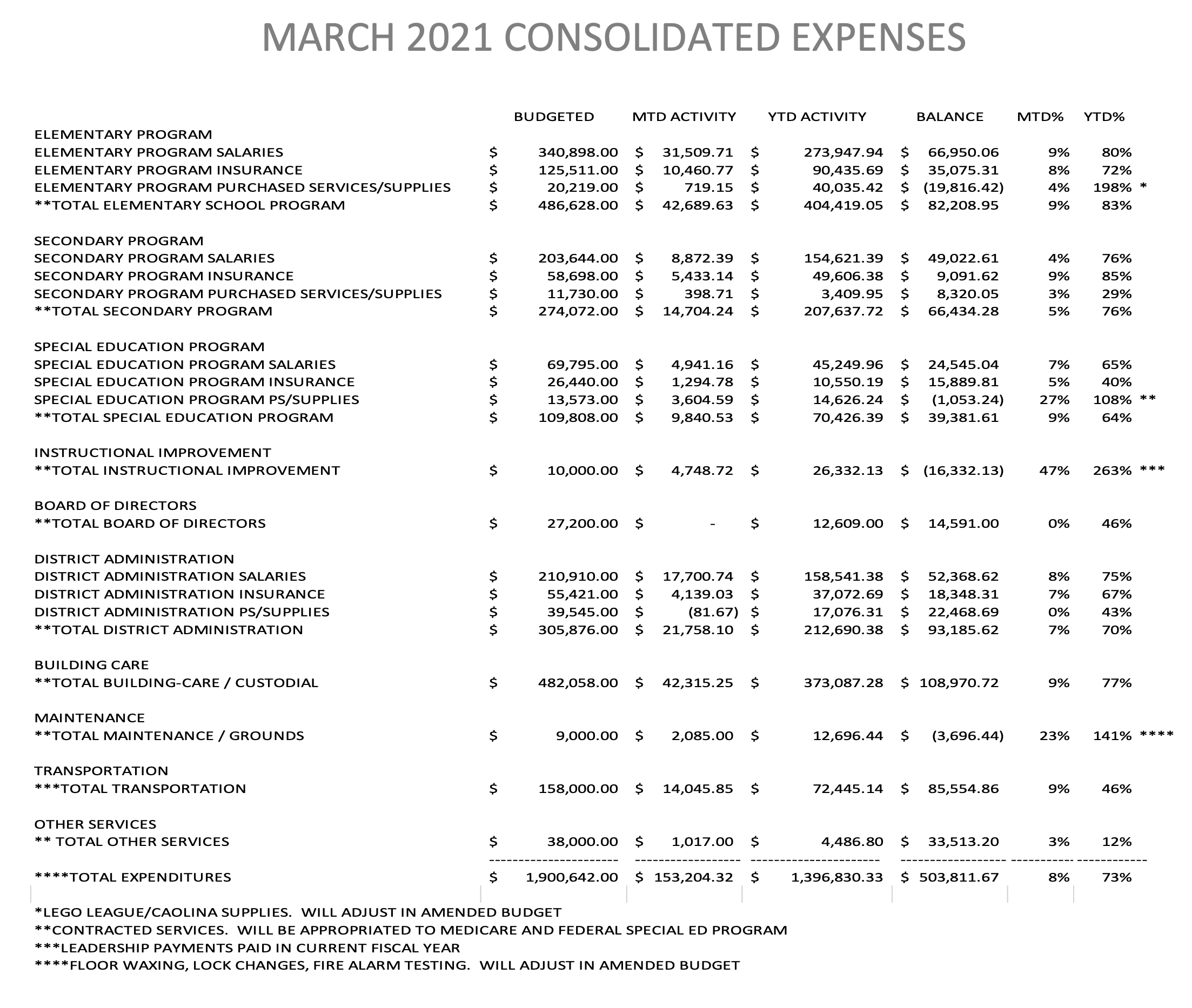 